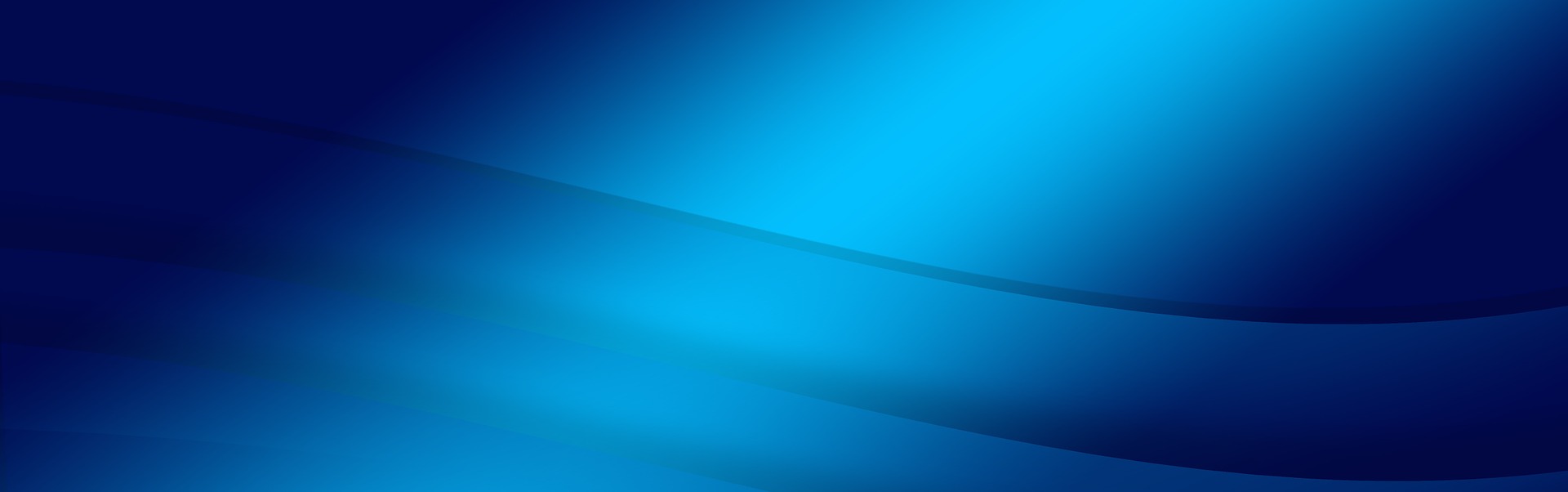 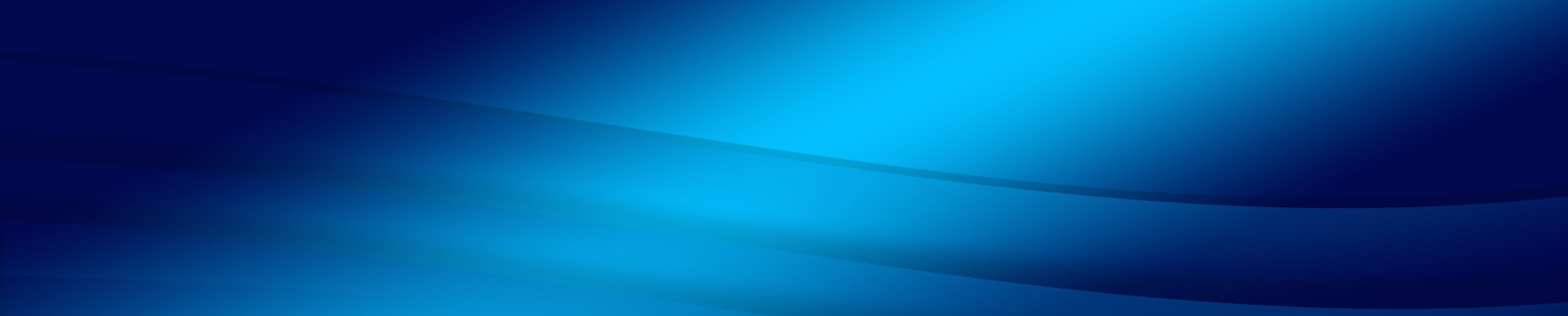 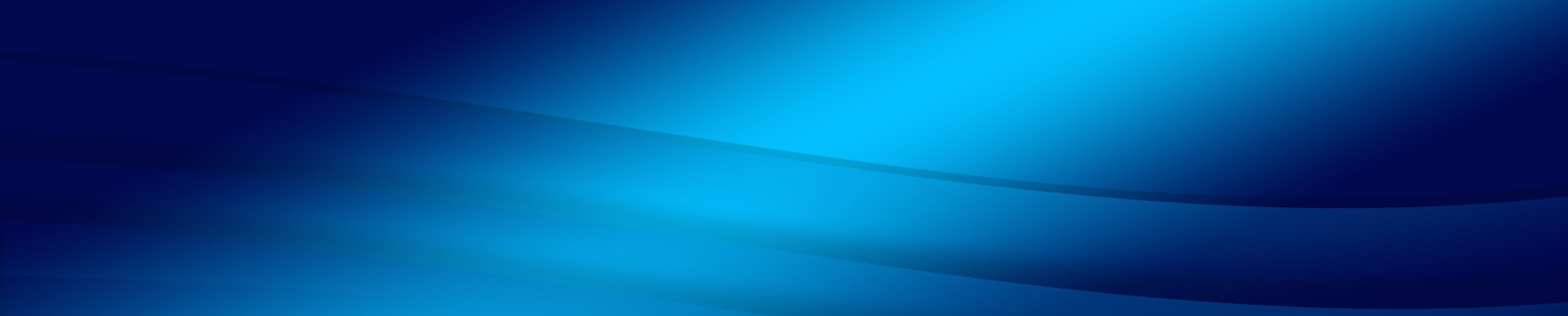 AgendaVirtual Network MeetingWednesday 14 October 2020, 12:00 to 14:001Welcome and Purpose of the MeetingDanny Flynn2Statutory Partner Strategic Intentions PresentationsStaffordshire Police Staffordshire Fire and Rescue ServiceNorth Staffs Combined Health Care TrustThomas Chisholm Dermot HoganChris Bird3Review, Reflect, and Re Focus on our community co design model….gearing up activity over the autumnGlen Handforth (Facilitated Session)4UpdatesFinancial Position (spreadsheet attached)CN WebsiteSue Barnes 